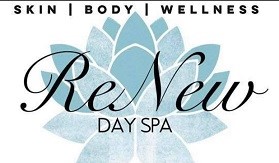 Botox and Cosmetic Fillers: Aftercare Instructions  Try to exercise your treated muscles for the first hour after treatment (e.g. practice frowning, raising your eyebrows or squinting). This helps to work the treatment into your muscles. Although this may help your procedure outcome, it will NOT impact your treatment negatively if you forget to do this Do NOT have a facial, nor rub or massage the treated area for 24 hours after your treatment Do NOT lie down or do strenuous exercise for three hours after treatment. Also, avoid any exposure to a sauna, hot tub or tanning for four hours. This will prevent your blood pressure from rising and thus minimize the risk of bruising after treatment Please be aware that some, though very few patients, experience a mild headache. You may take Tylenol to help with this for pain relief Be assured that tiny bumps or marks will go away within a few hours after your treatment. There is a small risk of bruising. If this occurs, do not worry since it will only be temporary and can easily be covered up with makeup. Any little bit of bruising may last up to one week  After Botox is placed into the targeted muscles, the weakening effect gradually begins anywhere from 3-7 days and is not complete for two weeks. Therefore, optimal results are not seen for at least two weeks Botox will last approximately 2-3 months at first. However, if you maintain your treatment appointments with the frequency recommended, the duration of each treatment result may last longer than four months Filler will last approximately 6-12 months After filler is injected, you may be bruised, red or feel some swelling. This will all go down in time and you will feel the full effect of filler in about two weeks If you have any questions or concerns regarding your recent injections, please contact ReNew Day Spa.